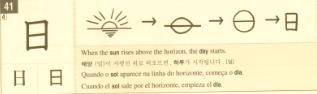 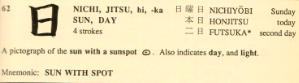 _____________________________________________________________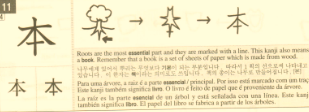 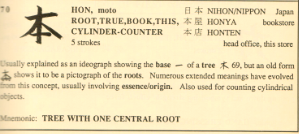 ____________________________________________________________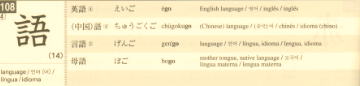 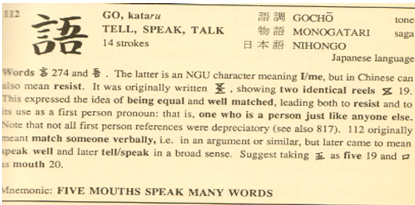 _____________________________________________________________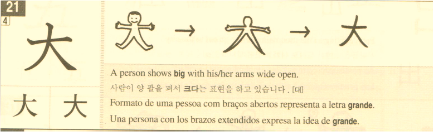 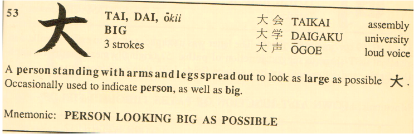 ______________________________________________________________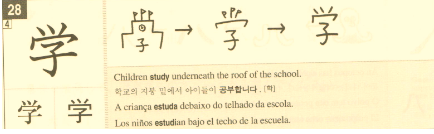 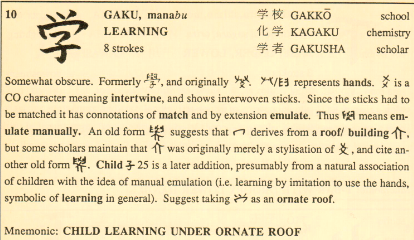 ____________________________________________________________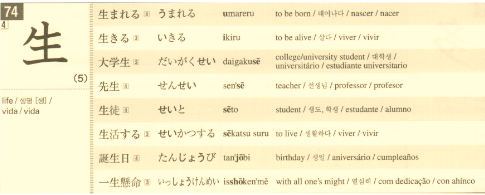 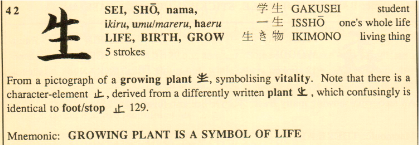 ______________________________________________________________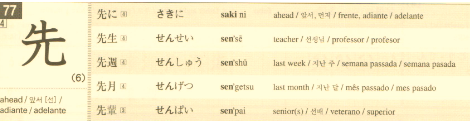 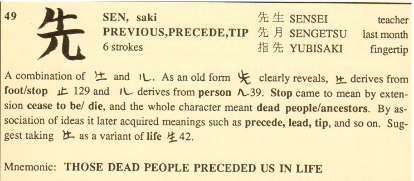 _____________________________________________________________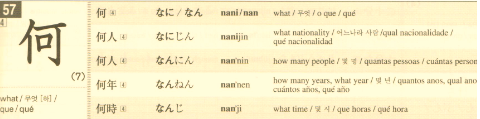 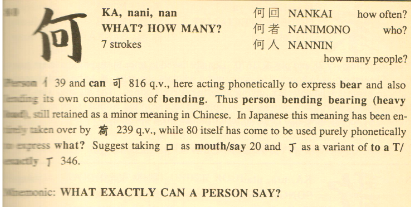 